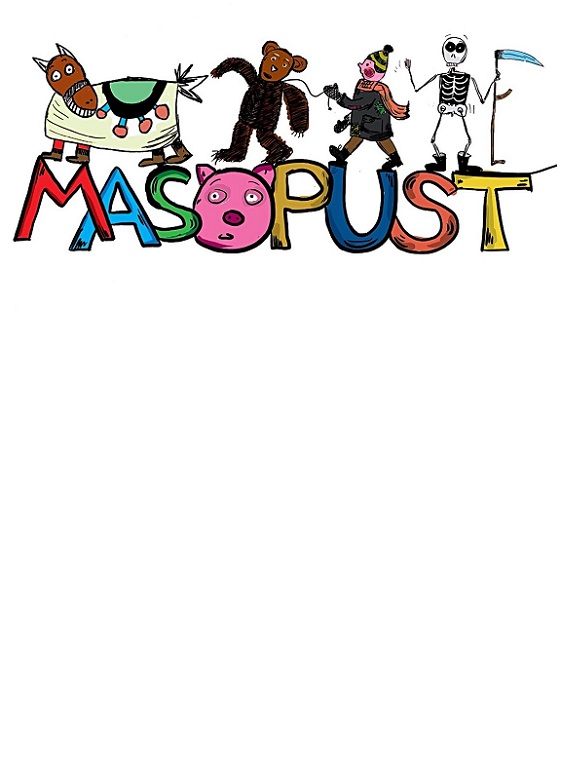 Skupina Kompazz Vás srdečně zve na tradiční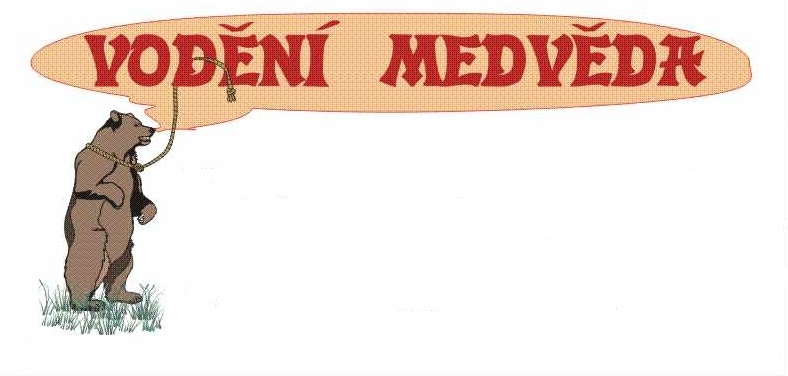                                           Prosíme všechny záříčáky se smyslem pro humor,                  aby v sobotu 10. února 2024 oblékli masky                                a před 10. hod. dorazili k hasičské zbrojnici.Masopustní průvod vyrazí v 10 hodin a přijít v masce se opravdu vyplatí! Pouze maska má nárok na občerstvení od všech hodných lidí během obchůzky obcí 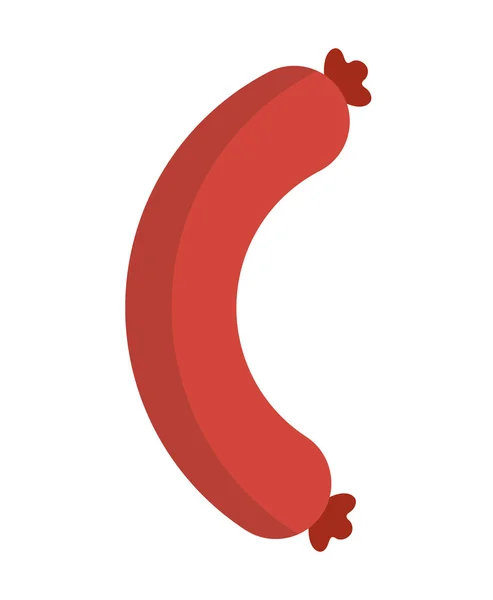 Co vás čeká a nemine jéminééééééK tanci a poslechu na obchůzce obcí hraje malý orchestr nadaných amatérů na cokoliv, doprovázen volnou zábavou dle vlastního uvážení Budeme rádi, když se k nám připojíte, aby se nám všem v dalším roce dobře dařilo, vše se obrodilo a veselo bylo! 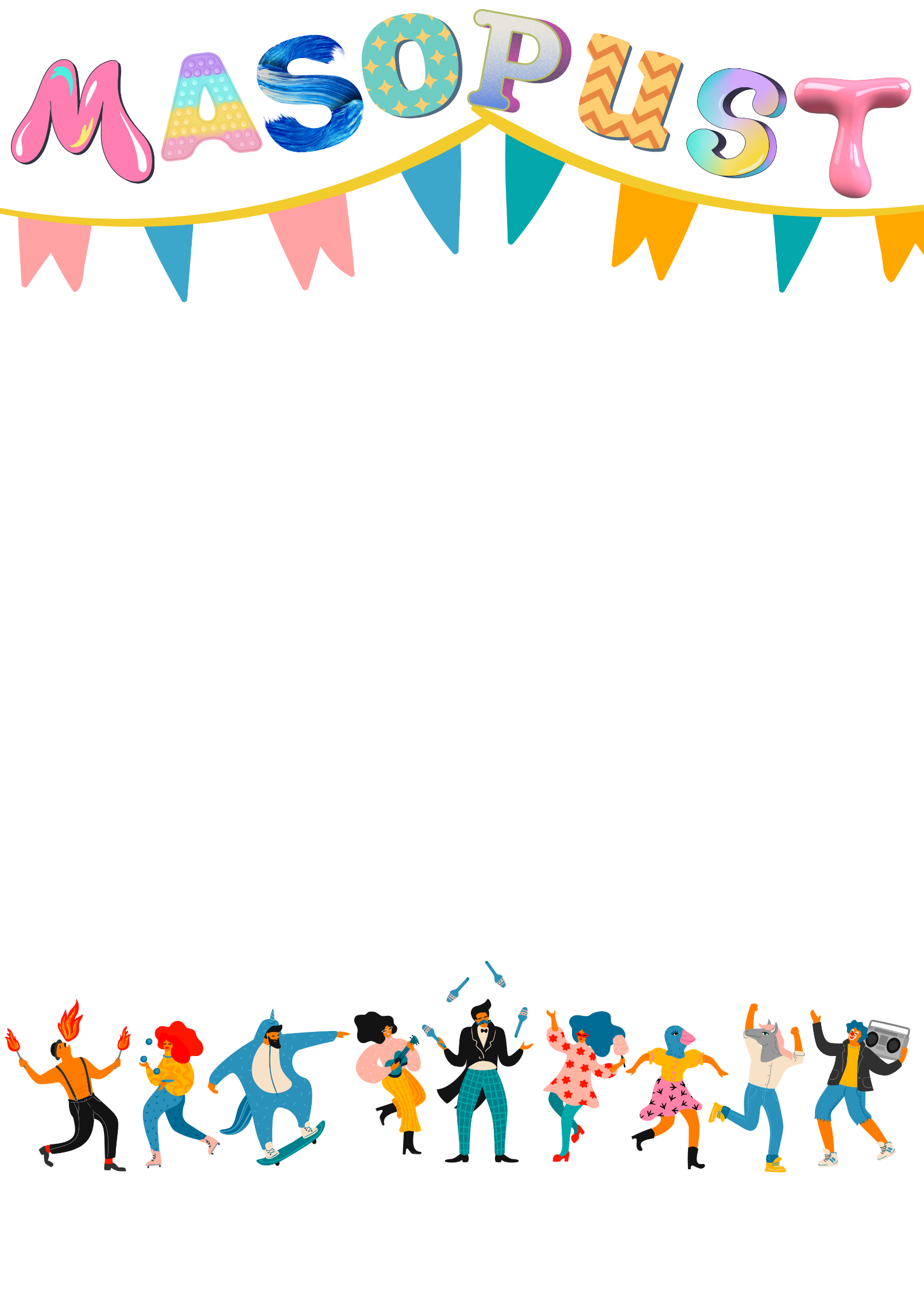 Večer jsou všichni zváni na kulturák, kde bude od 18 hod. připravena: zábava pro děti s bohatou tombolouzábava pro dospělé s vystoupením skupiny KompazzNakonec bude v hlubokém zármutku pochována naša basa záříčská ☹😊